******************************* PRESS RELEASE ***************************** Stories Alive PresentsBleak Expectations; Dickens’ First DraftCharles Dickens comes to ?????? with his brand new first novel. Eden Ballantyne as Dickens will perform all of his (now) favourite characters mixed up in a chaotic adventure. With Oliver Copperfield meeting Fagin Magwitch, being sent to London to solve the mystery of Edwin Drood and the Jarndyce and Jarndyce case.Eden Ballantyne is a historical storyteller and theatre performer. After years as an actor, live interpreter, street performer and children’s entertainer, he has molded his skills to create an exciting new show, which will appeal to the entire family. Where and when: 	20-28 July, 60 minutes long. Contacts: 		Eden Ballantyne (writer and performer), available for interviews. 				e. eden@storiesalive.co.uk t.  07901 611789Company: 		http://storiesalive.co.uk/ Show:			https://storiesalive.co.uk/bleak-expectations-dickens-first-draft/ Twitter: 		@StoriesAlive 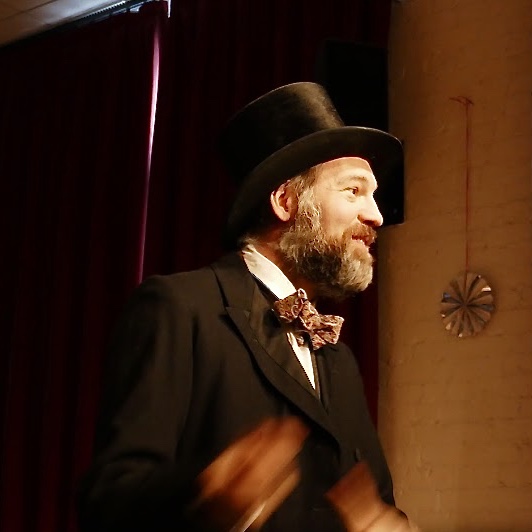 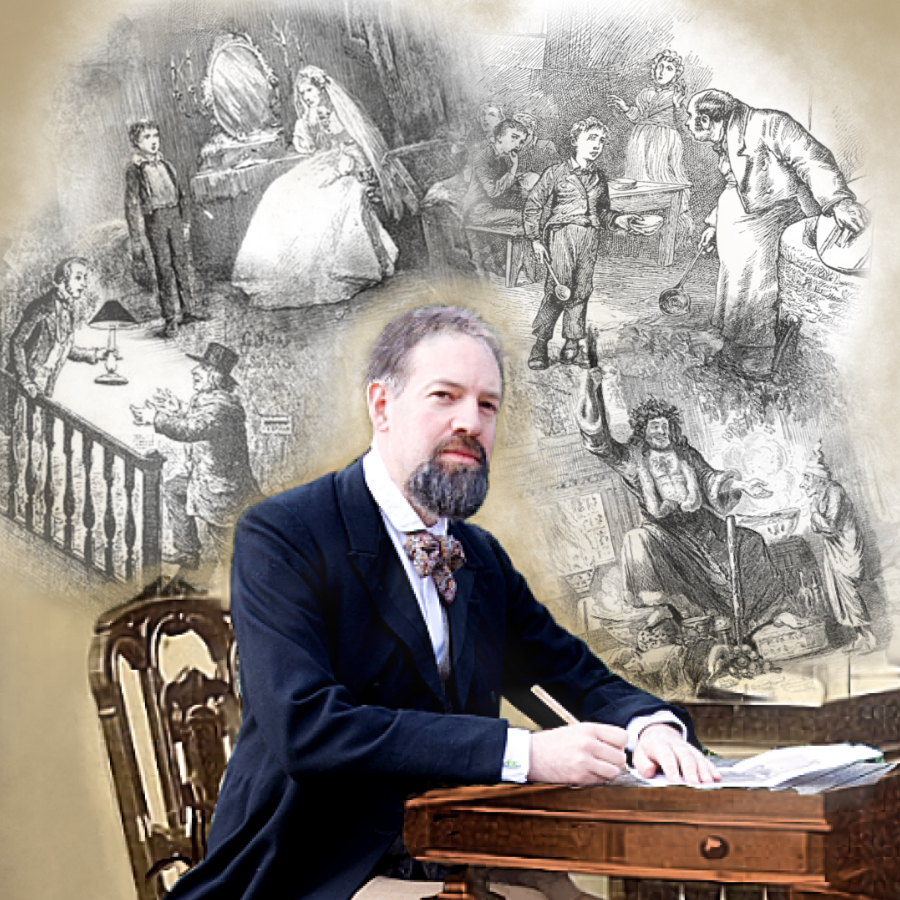 